Dzień Edukacji Narodowej 14.10.2020W tym roku obchody święta wszystkich pracowników szkoły obchodziliśmy inaczej niż zwykle. Życzenia, szczególnie serdeczne i szczere, przesłaliśmy drogą mailową, a w pokojach nauczycielskich w obu budynkach szkoły dla nauczycieli przygotowaliśmy drobne niespodzianki.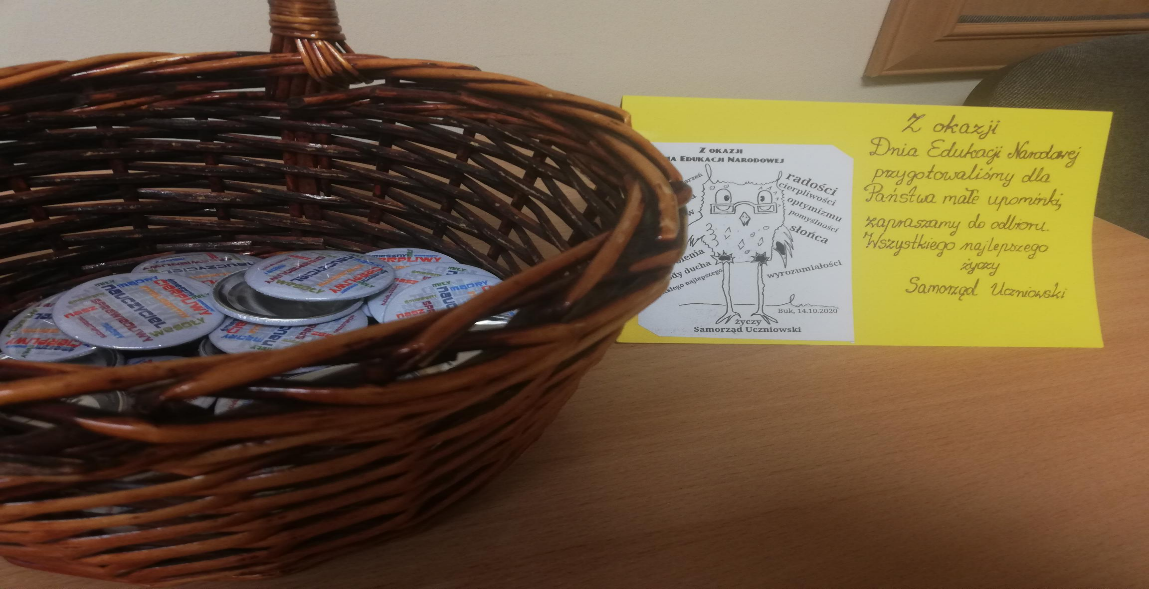 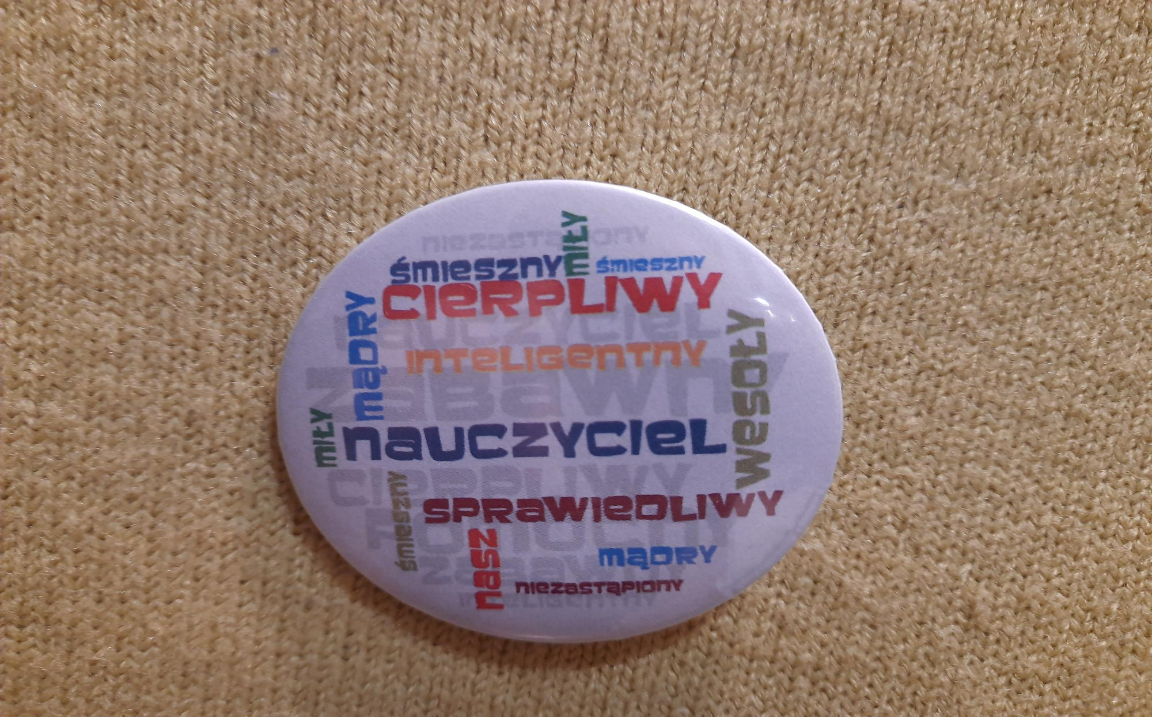 